Библиотека № 14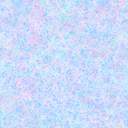 адрес: ул. Б.Зелёновская, д.50 (ДК им.К.маркса)часы работы: 12.00 – 19.00выходной – воскресенье, понедельникпоследний день месяца – санитарный деньЗаведующая – Балюнова Ирина СтаниславовнаБиблиотека основана в 1963 году.Книжный фонд – 20445 изданий, 20 наименованийжурналов и газет.Число читателей – 650 человек.В штате библиотеки – 1 человек.Работа библиотеки направлена на удовлетворениечитательского спроса жителей микрорайона«Зеленовский» и раскрытия лучших образцов мировой художественной культуры,обслуживание инвалидов микрорайона.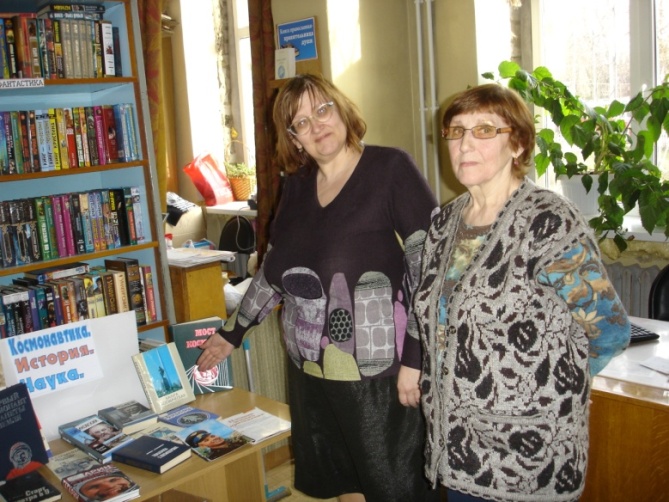 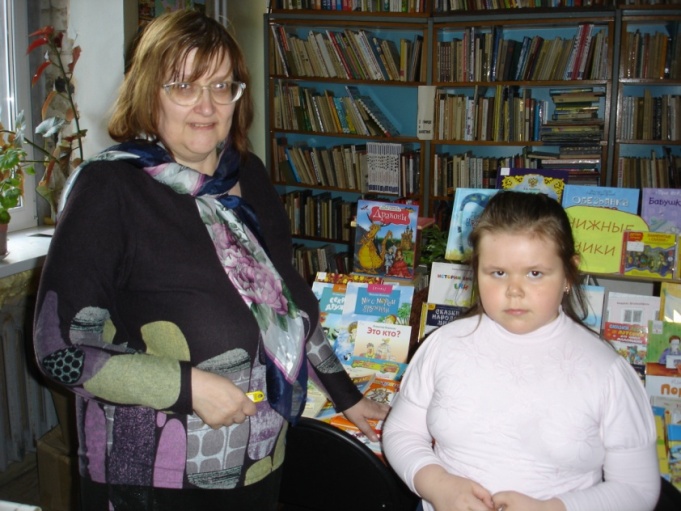 